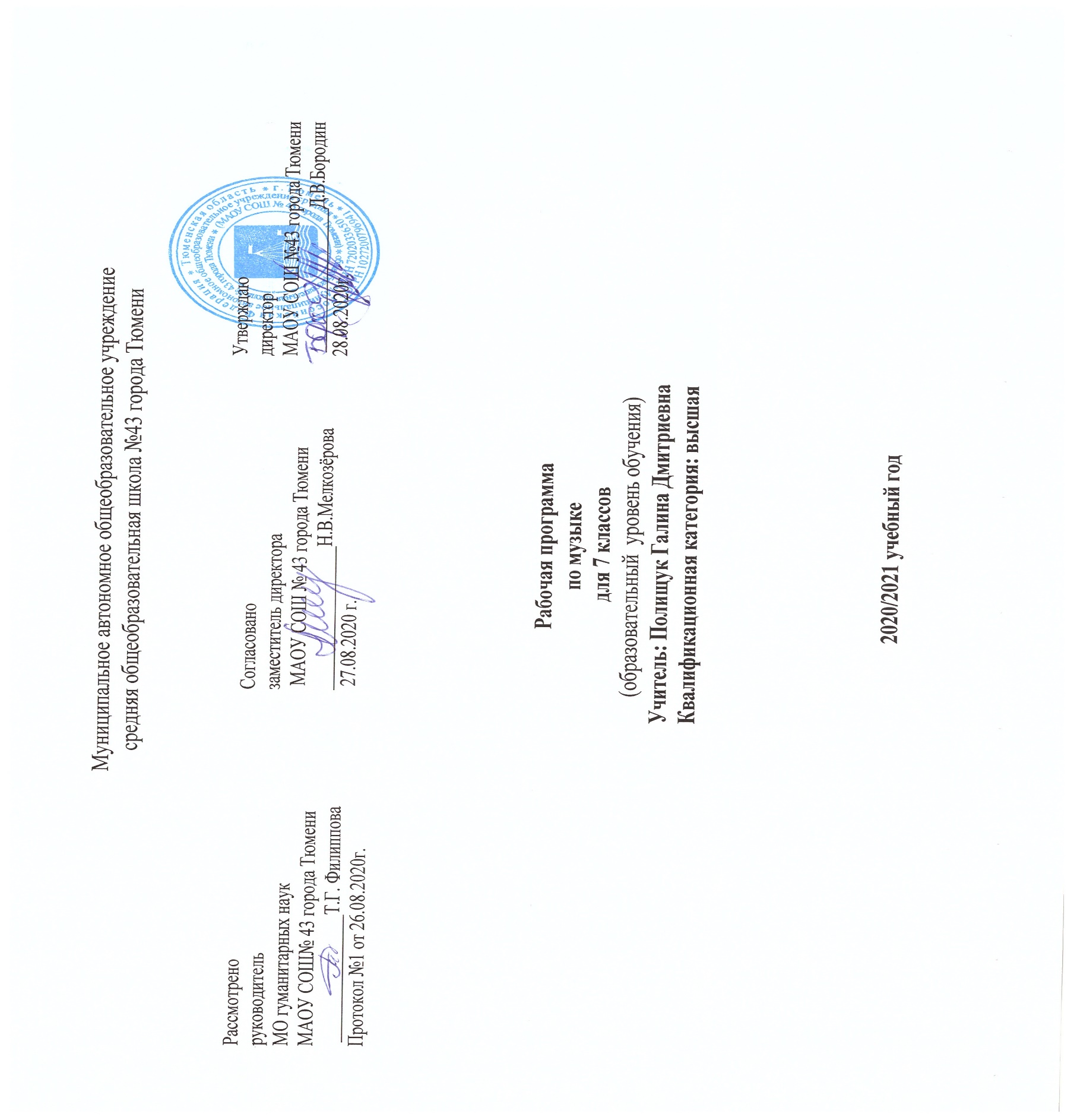 ПОЯСНИТЕЛЬНАЯ ЗАПИСКА7 классРабочая программа по предмету «Музыка» для 7 класса составлена на основе федерального закона от 29.12.2012г № 273 – ФЗ «Об образовании в Российской Федерации» в соответствии с требованиями Федерального государственного образовательного стандарта основного (или среднего) общего образования (приказ Министерства образования Российской Федерации от 05.03.2004 г. № 1089 «Об утверждении Федерального компонента государственных образовательных стандартов начального общего, основного общего и среднего (полного) общего образования»); с учётом примерной основной образовательной программы, согласно учебному плану МАОУ СОШ №43 города Тюмени на 2020 – 2021 учебный год, с использованием методического комплекса: «Музыка» под редакцией Алеева В.В. Науменко Т.И. Кичак Т.Н.           В первом полугодии 7 класса мы вплотную подходим к темам «Музыкальный образ» и «Музыкальная драматургия». Актуализируется проблема, связанная с взаимодействием содержания и формы в музыке. Подробно разбирается и доказывается, что содержание и форма в музыке неразрывно связаны между собой, образуя некую магическую единственность художественного замысла и его воплощения.  Учитываются концептуальные положения программы, разработанной под научным руководством Д.Б. Кабалевского. Выявляется сущность определения «форма в музыке». Тема второго полугодия «Традиция и современность в музыке» обращена к воплощению проблемы вечной связи времён. Современность трактуется в программе двояко: это и вечная актуальность высоких традиций, и новое, пришедшее вместе с 20 веком. Таким образом, представляется возможность путем сравнения установить, какие музыкальные произведения продолжают идеи высокого и вечного, а какие являют собой проявление моды или злободневных течений. За основу берутся «вечные темы» искусства – мир сказки и мифа, мир человеческих чувств, мир духовных поисков, предстающие в нерасторжимом единстве прошлого и настоящего и утверждающие тем самым их непреходящее значение для музыкального искусства. Особое значение в основной школе приобретает развитие индивидуально-личностного отношения учащихся к музыке, музыкального мышления, формирование представления о музыке как виде искусства, раскрытие целостной музыкальной картины мира, воспитание потребности в музыкальном самообразовании.Цель программы заключается в духовно-нравственном воспитании школьников через приобщение к музыкальной культуре как важнейшему компоненту гармонического формирования Задачи:- научить школьников воспринимать музыку как неотъемлемую часть жизни каждого человека;- научить находить взаимодействия между музыкой и другими видами художественной деятельности на основе вновь приобретённых знаний;- развивать интерес к музыке через творческое самовыражение, проявляющееся в размышлениях о музыке, собственном творчестве;- воспитывать эмоциональную отзывчивость к музыкальным явлениям, потребность в музыкальных переживаниях;- воспитывать культуру мышления и речи.В  7 классе в соответствии с предложенной программой раскрывается содержание в двух крупных разделах – «Музыкальный образ. Музыкальная драматургия», Тема года: «Содержание и форма в музыке».  С первых уроков школьники слышат даже в самом простом произведении небольшую частичку жизни,  постепенно проникаясь сознанием того, что музыка может воплощать всё, что связано с человеком: выражает его чувства, мысли, изображает характер, поступки. На уроках происходит обогащение учеников жизненным содержанием музыки, помогает осознать, в чём её сила, какая бывает музыка. В уроки включены проблемно-творческие задания, предлагается ассоциативный ряд художественных произведений, созвучный данному фрагменту (произведению).Организация всех видов деятельности (слушание музыки, анализ музыкальных фрагментов, выполнение проблемно-творческих заданий, хоровое и сольное пение) предполагает участие всех компонентов учебно-методического комплекта – учебника, дневника музыкальных наблюдений, нотных хрестоматий для учителя, музыкальной фонохрестоматии, каждый из видов деятельности непременно соотносится с содержанием учебника.Музыкальный материал программы составляют: произведения академических жанров – инструментальные пьесы, романсы, хоровая музыка, фрагменты из опер, балетов, симфоний, концертов, а также многочисленный песенный репертуар, состоящий из народных песен, вокальных обработок классических вокальных и инструментальных произведений, произведений хоровой музыки, популярных детских песен, музыки кино.  Богатство идейно-художественного содержания и сложность музыкальной формы музыки, звучащей на уроках в 7 классе, должны непрерывно возрастать. Художественный и жизненный кругозор семиклассников  должны расширяться. Место учебного предмета в учебном планепо музыке Класс 7Учитель  Полищук Г.ДКоличество часовВсего  34 час; в неделю  1 час.ТРЕБОВАНИЯ К УРОВНЮ ПОДГОТОВКИ УЧАЩИХСЯ 7 КЛАССАзнать специфику музыки как вида искусства;понимать значение музыки в художественной культуре и её роль в синтетических видах творчества;знать возможности музыкального искусства в отражении вечных проблем жизни;знать основные жанры народной и профессиональной музыки; многообразие музыкальных образов и способов их развития; основные формы музыки;знать характерные черты и образцы творчества крупнейших русских и зарубежных композиторов; имена композиторов и музыкантов-исполнителей;уметь эмоционально-образно воспринимать и характеризовать муз. произведения;узнавать на слух изученные произведения, выделять общее и особенное при сравнении музыкальных произведений, выявлять особенности интерпретации одной и той же художественной идеи, сюжета в творчестве разных композиторов;различать звучание музыкальных инструментов, виды хора и оркестра, певческие голоса;распознавать на слух и воспроизводить знакомые мелодии изученных произведений инструментальных и вокальных жанров;устанавливать взаимосвязи между разными видами искусства на уровне общности идей, тем, художественных образов;размышлять о музыке, анализировать, выражать собственную позицию относительно прослушанной музыки;определять свое отношение к музыкальным явлениям действительности.Содержание учебного предмета7 КЛАССМузыкальный образ (16 часов).Музыкальный образ. Песенно – хоровой образ России. Образное богатство в музыке. Образ покоя и тишины. Образ света и истины, битвы за жизнь на земле против войны. Образы борьбы и победы, бессмертия и непобедимости, Образы боевого духа, гнева и борьбы. Подвиг, воплощенный в музыке. Музыка может выражать, изображать, рассказывать. Драматический образ. Образ мечты и надежды. Образ одиночества и отчаяния. Образ великого пробуждения народов, героики и вдохновенной мысли. Целостность образа поэзии и жизни. М. Равель, «Болеро». Образ народного танца. Музыка отражает жизнь. Многокрасочные образы – сцены народной жизни. Образ прославления молодых порывов: «И песней боремся за мир». Изобразительность в музыке. Романтичные образы. Разнообразие музыкальных образов. Образ грусти.Музыкальный материал: русская народная песня «Милый мой хоровод», «Барыня», Шаинский В. «Уголок России», Рахманинов С.В. «Островок», Молчанов К. «Песня туристов»,  Новиков А. «Дороги», «Баллада о солдате», «Гимн демократической молодежи мира» Окуджава Б. «До свидания, мальчики», Прокофьев С.С. «Ария Кутузова», «Вальс Наташи» (из оперы «Война и Мир»), Шостакович Д. «Симфония №7», Глинка М.И. «Ария Сусанина» (из оперы «Иван Сусанин»), Шуберт Ф. «Лесной царь», «Серенада», «Шарманщик», Скрябин А.Н. «Прелюдия №4», Шопен Ф. «Прелюдия №20», «Вальс №6, 7», Бетховен Л. «Эгмонт», «Симфония №5», «Песня Клерхен», Равель М. «Болеро»,  Лист Ф. «Рапсодия №2», Сигер П. «Песня о молоте», Бах И.С. «Органная фуга ля минор», «Песня о Рождестве», Сибелиус Я. «Грустный вальс».Дополнительный материал: Рахманинов С.В.,  Молчанов К., Новиков А., Прокофьев С.С., Глинка М.И., Шуберт Ф., Бетховен Л., Шопен Ф., Бах И.С.  (портреты композиторов), Толстой Л.Н. «Война и Мир» (роман), Гойи Ф. «Расстрел повстанцев» (репродукция картины), Давид Л. «Клятва Горациев», Делакруа Э. «Свобода на баррикадах» (репродукции картин), Задания к викторинам, кроссвордам, головоломкам по музыке.Разучивание произведений: русская народная песня «Милый мой хоровод», Окуджава Б. «До свидания, мальчики», Новиков А. «Дороги», Молчанов К. «Песня туристов», Бетховен Л. «Песня Клерхен», Галь В. «Давайте дружить», Пахмутова А. «Звездопад», Бах И.С. «Песня о Рождестве». Музыкальная драматургия (18 часов).Проявление музыкального содержания в музыкальных образах; их возникновение, развитие и взаимодействие. Образное богатство – основа развития музыкального произведения. Сказочность в музыке. Жизнь музыкальных образов. Только музыка способна выразить невыразимое. Музыкальные драматические образы: столкновения, противоречия, конфликты. Воплощение большого жизненного содержания в эпических музыкальных образах; их сложность и многоплановость. Могучая красота и мужественная сила образов в одном произведении. Сонатная форма. Противостояние музыкальных образов в одном произведении. Драматургия контрастных сопоставлений. Интонационное единство балета (оперы). Столкновение двух образов – основа драматургии «Симфонии №7» Д. Шостаковича. «А значит, нам нужна одна победа! Одна на всех, мы за ценой не постоим». Жизненное содержание и форма музыкальных произведений. Жизнь полонеза.Музыкальный материал: Дубравин Я. «Песни наших отцов», Глинка М.И. «Увертюра «Руслан и Людмила»», Тактакишвили О. «Сегодня умер Руставели», Бетховен Л. «Эгмонт», Высоцкий В. «Звезды», Римский –Корсаков Н.А. «Сеча при Керженце», русская народная историческая песня «Песня про татарский полон», Э. Григ «Соната для виолончели и фортепиано», Чюрленис М. «Соната моря», Прокофьев С.С. «Ромео и Джульетта», «Золушка»,Чайковский П.И. увертюра – фантазия «Ромео и Джульетта», Лист Ф. «Рапсодия №2», Эшпай А. «Венгерские напевы», Тухманов Д. «День победы», Д. Шостакович «Симфония №7», Захлевный Л. «Победа»,Александров А. «Священная война», Мурадели В. «Бухенвальдский набат», Шапорин Ю.А. кантата «Доколе коршуну кружить», Моцарт В.А. «Симфония №40», Егоров В. «Облака».Дополнительный материал: Глинка М.И., Э. Григ,  (Портреты композиторов), иллюстрации к опере «Руслан и Людмила», Руставели Ш. «Поэма Витязь в тигровой шкуре», иллюстрации к балету, стихи, репродукции, посвященные Дню Победы. Разучивание произведений: Дубравин Я. «Песни наших отцов», «Сочинение о весне»,  Высоцкий В. «Звезда», «Песня про татарский полон», Дубравин Я. «Сочинение о весне», Тухманов Д. «День победы», Егоров В. «Облака».ТЕМАТИЧЕСКОЕ ПЛАНИРОВАНИЕ 7 КЛАССИСПОЛЬЗОВАНИЕ МЕДИАРЕСУРСОВШедевры музыки.  «Кирилл и Мефодий», 2001. ООО «Уральский электронный завод».Энциклопедия классической музыки. Интерактивный мир. «Коминфо», 2002.Музыкальный словарь Римана. 7727 статей с иллюстрациями. «Си ЭТС», 2004.Художественная энциклопедия зарубежного классического искусства. «Коминфо», 1999.Эрмитаж. Искусство Западной Европы. Художественная энциклопедия. ЗАО «Интерсофт, 1998.УЧЕБНО-МЕТОДИЧЕСКИЙ КОМПЛЕКТМузыка. 5 класс: Учебник для общеобразовательных учреждений / Т.И. Науменко, В.В. Алеев. – 5-е изд., перераб. – М.: Дрофа, 2005г.Музыка. 5 класс. Нотная хрестоматия и методические рекомендации для учителя: учебно-методическое пособие /Т.И. Науменко, В.В. Алеев. – 5-е изд., стереотип.  – М.: Дрофа, 2005г.CD - дисках )Музыка. 6 класс: Учебник для общеобразовательных учреждений / Т.И. Науменко, В.В. Алеев. – 5-е изд., перераб. – М.: Дрофа, 2005г.Музыка. 6 класс. Нотная хрестоматия и методические рекомендации для учителя: учебно-методическое пособие /Т.И. Науменко, В.В. Алеев. – 5-е изд., стереотип.  – М.: Дрофа, 2005г.CD - дисках )Музыка,  7 класс: Учебник для общеобразовательных учреждений / Т.И. Науменко, В.В. Алеев. – 5-е изд., перераб. – М.: Дрофа, 2005г.Музыка. Дневник музыкальных наблюдений. 7 класс / Т.И. Науменко, В.В. Алеев. – 7-е изд., стереотип. – М.: Дрофа, 2007г.Музыка, 7 класс. Нотная хрестоматия и методические рекомендации для учителя: учебно-методическое пособие /Т.И. Науменко, В.В. Алеев. – 5-е изд., стереотип.  – М.: Дрофа, 2005г.CD - дисках)ДОПОЛНИТЕЛЬНАЯ ЛИТЕРАТУРА ДЛЯ ОБУЧАЮЩИХСЯВладимиров В.Н., Лагутин А.И. Музыкальная литература. М.: Музыка, 1984.Куберский И.Ю., Минина Е.В.  Энциклопедия для юных музыкантов. – СПб: ТОО «Диамант», ООО «Золотой век», 1996.Музыка. Большой энциклопедический словарь /Гл. ред. Г. В. Келдыш. – М.: НИ «Большая Российская энциклопедия», 1998.Прохорова И.А. Зарубежная музыкальная  литература. – М.: Музыка, 1972.Прохорова И.А. Советская музыкальная  литература. – М.: Музыка, 1972.Саймон Генри У. Сто великих опер и их сюжеты / Пер. с англ. Майкапара; А. Майкапар. Шедевры русской оперы. – М.: КРОН-ПРЕСС, 1998.Саминг Д.К. 100 великих композиторов. – М.: Вече, 1999.Финкельштейн Э.И. Музыка от А до Я. – СПб: Композитор, 1997.ДОПОЛНИТЕЛЬНАЯ ЛИТЕРАТУРА ДЛЯ УЧИТЕЛЯАбдуллин Э.Б. Теория музыкального образования. – М.: Издательский центр «Академия», 2004.Алеев В.В, Т.И. Науменко, Т.Н. Кичак. Музыка. 1-4 кл., 5-8.: программы для общеобразовательных учреждений. 5-е изд., стереотип. – М.: Дрофа, 2007.Алиев Ю.Б. Настольная книга школьного учителя-музыканта. – М.: Гуманитарный  издательский  Центр ВЛАДОС, 2000. Алиев Ю.Б. Пение на уроках музыки. - М.: Издательство ВЛАДОС-ПРЕСС, 2005.Владимиров В.Н., Лагутин А.И. Музыкальная литература. М.: Музыка, 1984.Гульянц Е.И. Детям о музыке: М.: «Аквариум», 1996.Дмитриева Л.Г., Черноиваненко Н.М. Методика музыкального воспитания в школе. – М.: Издательский центр «Академия», 2000. Клёнов А. Там, где музыка живёт. М.: Педагогика, 1985.Куберский И.Ю., Минина Е.В.  Энциклопедия для юных музыкантов. – СПб: ТОО «Диамант», ООО «Золотой век», 1996.Могилевская С. У лиры семь струн: Научно-художественная лит-ра / художник Н. Мищенко. –М.: Дет. лит., 1981.Музыка. Большой энциклопедический словарь /Гл. ред. Г. В. Келдыш. – М.: НИ «Большая Российская энциклопедия», 1998.Музыка. Изобразительное искусство. Мировая художественная культура. Содержание образования: Сборник нормативно-правовых документов и методических материалов. – М.: Вентана-Граф, 2008.Прохорова И.А. Зарубежная музыкальная  литература. – М.: Музыка, 1972.Прохорова И.А. Советская музыкальная  литература. – М.: Музыка, 1972.Саймон Генри У. Сто великих опер и их сюжеты / Пер. с англ. А. Майкапара; А. Майкапар. Шедевры русской оперы. – М.: КРОН-ПРЕСС, 1998.Саминг Д.К. 100 великих композиторов. – М.: Вече, 1999.Финкельштейн Э.И. Музыка от А до Я. – СПб: Композитор, 1997.18.Цыпин Г.М. Психология музыкальной деятельности: теория и практика. – М.: Издательский центр «Академия», 2003.Школяр Л.В. Музыкальное образование в школе. – М.: Издательский центр «Академия», 2001. 7 КЛАССзнать/понимать:главные особенности содержания и формы в музыке, осознание их органического взаимодействия;понимание концептуально-содержательных особенностей сонатной формыуметь:определять характерные черты музыкального образа в связи с его принадлежностью к лирике, драме, эпосу и отражение этого умения в размышлениях о музыке;находить взаимодействия между жизненными явлениями и их художественным воплощением в образах музыкальных произведенийнаходить взаимосвязь между художественными образами музыки, литературы и живописи;аргументировано рассуждать о роли музыки в жизни человекаосмысливать важнейшие категории в музыкальном искусствеиспользовать приобретённые знания и умения в практической деятельности и повседневной жизни для:размышления о музыке, выражения собственной позиции относительно прослушанной музыки;преломления полученных знаний в эмоционально-личностном отношении к образному миру  музыки, которое проявляется в размышлениях о музыке, в выполнении проблемно-творческих заданийпевческого и инструментального музицирования на внеклассных и внешкольных музыкальных занятиях, школьных праздниках;самостоятельного знакомства с  музыкальной культуры  и оценки их эстетической значимости;определения своего отношения к музыкальным явлениям действительности.КОНТРОЛЬ ОСУЩЕСТВЛЯЕТСЯ В СЛЕДУЮЩИХ ВИДАХ:Входной, текущий, тематический, итоговый, тестированиеФорма контроля:самостоятельная работа;устный опрос;практическая работа,взаимоопрос;тестмузыкальные викторины по итогам полугодияПромежуточная аттестация проводится в соответствии с Уставом образовательного учреждения в форме теста.Календарно-тематическое планирование 7 классКритерии оценок на уроках музыкиКритерии оценки.1.Проявление интереса к музыке, непосредственный эмоциональный отклик на неё.2.Высказывание о прослушанном или исполненном произведении, умение пользоваться прежде всего ключевыми знаниями в процессе живого восприятия музыки.3.Рост исполнительских навыков, которые оцениваются с учётом исходного уровня подготовки ученика и его активности в занятиях.Примерные нормы оценки знаний и умений учащихся.На уроках музыки проверяется и оценивается качество усвоения учащимися программного материала.При оценивании успеваемости ориентирами для учителя являются конкретные требования к учащимся, представленные в программе каждого класса и примерные нормы оценки знаний и умений.Результаты обучения оцениваются по пятибалльной системе и дополняются устной характеристикой ответа.Учебная программа предполагает освоение учащимися различных видов музыкальной деятельности: хорового пения, слушания музыкальных произведений, импровизацию, коллективное музицирование.Слушание музыки.На уроках проверяется и оценивается умение учащихся слушать музыкальные произведения, давать словесную характеристику их содержанию и средствам музыкальной выразительности, умение сравнивать, обобщать; знание музыкальной литературы.Учитывается:-степень раскрытия эмоционального содержания музыкального произведения через средства музыкальной выразительности;-самостоятельность в разборе музыкального произведения;-умение учащегося сравнивать произведения и делать самостоятельные обобщения на основе полученных знаний.Нормы оценок.Оценка «пять»:дан правильный и полный ответ, включающий характеристику содержания музыкального произведения, средств музыкальной выразительности, ответ самостоятельный.Оценка «четыре»:ответ правильный ,но неполный: дана характеристика содержания музыкального произведения, средств музыкальной выразительности с наводящими(1-2) вопросами учителя.Оценка «три»:ответ правильный, но неполный, средства музыкальной выразительности раскрыты недостаточно, допустимы несколько наводящих вопросов учителя.Оценка «два»:ответ обнаруживает незнание и непонимание учебного материала.№ разделаНазвание раделаКол-во часовСодержание учебного материала1.Тема года: «Содержание и форма в музыке» РАЗДЕЛ 1.Содержание в музыке.16 часов Музыкальный образ. Песенно – хоровой образ России. Образное богатство в музыке. Образ покоя и тишины. Образ света и истины, битвы за жизнь на земле против войны. Образы борьбы и победы, бессмертия и непобедимости, Образы боевого духа, гнева и борьбы. Подвиг, воплощенный в музыке. Музыка может выражать, изображать, рассказывать.2.3.РАЗДЕЛ 2. Форма в музыке.Итого:18 часов34 часа Проявление музыкального содержания в музыкальных образах; их возникновение, развитие и взаимодействие. Образное богатство – основа развития музыкального произведения. Сказочность в музыке. Жизнь музыкальных образов. Только музыка способна выразить невыразимое. Музыкальные драматические образы: столкновения, противоречия, конфликты. Воплощение большого жизненного содержания в эпических музыкальных образах; их сложность и многоплановость. Могучая красота и мужественная сила образов в одном произведении. Сонатная форма. Противостояние музыкальных образов в одном произведении. Драматургия контрастных сопоставлений. Интонационное единство балета (оперы).  № темыНазвание темыКол-во часовХарактеристика основных видов деятельности1.«Тысяча миров» музыки13 часовВ чем сила музыки. Наш вечный спутник.  Музыка – душа времени. Мелодии, звучавшие много веков назад. Какой бывает музыка. Музыка -  огромная сила, способная преображать окружающую жизнь. Созидательная сила музыки. Проблема добра и зла, горя и радости в музыке. Устремление музыки – только ввысь, только к свету.2.Из чего «сделана музыка»19 часов«Музыка должна высекать огонь из души человеческой». Единство сторон музыкального произведения. Подвиг, воплощенный в музыке. Ритм – основа музыки. О чем рассказывает музыкальный ритм? Мелодия – душа музыки. Звук, который выражает слово. Звуки музыки организуются по законам гармонии. Эмоциональный мир полифонии. Единство содержания и формы – красота музыки. Фактура – способ изложения музыкального материала. «Недаром помнит вся Россия…» Музыкальные тембры. Песни, звавшие на подвиг. Музыкальная динамика.3.Чудесная тайна музыки2 часаВ чем сила музыки? «Чудесное» в стране музыки. Какой мир музыки мы открыли для себя.4.Итого:34 часа№ п/пДата проведения занятияДата проведения занятияДата проведения занятияДата проведения занятияТема урокаКол-во часовКол-во часовКол-во часовТип урокаПланируемый результат.Знать, уметь и понимать.Планируемый результат.Знать, уметь и понимать.№ п/пПланФактФактФактТема урокаКол-во часовКол-во часовКол-во часовТип урокаПланируемый результат.Знать, уметь и понимать.Планируемый результат.Знать, уметь и понимать.Первая четверть ( 8 часов) Содержание в музыкеПервая четверть ( 8 часов) Содержание в музыкеПервая четверть ( 8 часов) Содержание в музыке1.08.09«Магическая единственность» музыкального произведения.1 час1 час1 часУрок изучения и первичного закрепления  новых знаний.Понимать неповторимость музыкальных произведений.Развивать вокально-хоровые навыки.Понимать неповторимость музыкальных произведений.Развивать вокально-хоровые навыки.2.15.09Музыку трудно объяснить словами.1 час1 час1 часУрок изучения и первичного закрепления  новых знаний.Знать что такое музыкальное содержание.Уметь проанализировать музыкальное произведение. Развивать вокально-хоровые навыки.Знать что такое музыкальное содержание.Уметь проанализировать музыкальное произведение. Развивать вокально-хоровые навыки. 3,4.22.0929.09Что такое музыкальное содержание?2 часа2 часа2 часаУрок изучения и первичного закрепления  новых знаний.Урок  закрепления знаний.Знать что такое музыкальное содержание.Уметь проанализировать музыкальное произведение.Развивать вокально-хоровые навыки.Знать что такое музыкальное содержание.Уметь проанализировать музыкальное произведение.Развивать вокально-хоровые навыки.Каким бывает музыкальное содержание (4 часа)Каким бывает музыкальное содержание (4 часа)Каким бывает музыкальное содержание (4 часа)Каким бывает музыкальное содержание (4 часа)Каким бывает музыкальное содержание (4 часа)Каким бывает музыкальное содержание (4 часа)Каким бывает музыкальное содержание (4 часа)Каким бывает музыкальное содержание (4 часа)Каким бывает музыкальное содержание (4 часа)Каким бывает музыкальное содержание (4 часа)Каким бывает музыкальное содержание (4 часа)Каким бывает музыкальное содержание (4 часа)5.06.10Музыка, которую необходимо объяснить словами.1 час1 час1 часУрок изучения и первичного закрепления  новых знаний.Уметь приводить примеры образа человека в музыке, литературе, ИЗО.Знать, что может выразить музыка в природе.Уметь проанализировать музыкальное произведение.Развивать вокально-хоровые навыки.Уметь приводить примеры образа человека в музыке, литературе, ИЗО.Знать, что может выразить музыка в природе.Уметь проанализировать музыкальное произведение.Развивать вокально-хоровые навыки.6.13.10Интегрированный урокНоябрьский образ в пьесе П. Чайковского1 час1 час1 часУрок изучения и первичного закрепления  новых знаний.Уметь приводить примеры образа человека в музыке, литературе, ИЗО.Знать, что может выразить музыка в природе.Развивать вокально-хоровые навыки.Уметь приводить примеры образа человека в музыке, литературе, ИЗО.Знать, что может выразить музыка в природе.Развивать вокально-хоровые навыки.7.20.10«Восточная» партитура Н. Римского – Корсакова «Шехеразада».1 час1 час1 часУрок изучения и первичного закрепления  новых знаний.Уметь приводить примеры образа человека в музыке, литературе, ИЗО.Знать, что может выразить музыка в природе.Развивать вокально-хоровые навыки.Уметь приводить примеры образа человека в музыке, литературе, ИЗО.Знать, что может выразить музыка в природе.Развивать вокально-хоровые навыки.8.03.11Когда музыка не нуждается в словах.1 час1 час1 часУрок изучения и первичного закрепления  новых знанийПонимать что музыка – самое древнее из искусств.Развивать вокально-хоровые навыки.Понимать что музыка – самое древнее из искусств.Развивать вокально-хоровые навыки.Заключительный урок.1 час1 час1 часУрок изучения и первичного закрепления  новых знаний.Знать определение терминов, уметь определять в музыке.Развивать вокально-хоровые навыки.Знать определение терминов, уметь определять в музыке.Развивать вокально-хоровые навыки.Вторая четверть (8 часов)Вторая четверть (8 часов)Вторая четверть (8 часов)Вторая четверть (8 часов)Вторая четверть (8 часов)Вторая четверть (8 часов)Вторая четверть (8 часов)Вторая четверть (8 часов)Вторая четверть (8 часов)Вторая четверть (8 часов)Вторая четверть (8 часов)Вторая четверть (8 часов)Музыкальный образ (3 часа)Музыкальный образ (3 часа)Музыкальный образ (3 часа)Музыкальный образ (3 часа)Музыкальный образ (3 часа)Музыкальный образ (3 часа)Музыкальный образ (3 часа)Музыкальный образ (3 часа)Музыкальный образ (3 часа)Музыкальный образ (3 часа)Музыкальный образ (3 часа)Музыкальный образ (3 часа)9.10.11Лирические образы в музыке.1 час1 час1 часУрок изучения и первичного закрепления  новых знаний.Понимать то, что современные люди нуждаются в музыке прежних эпох.Знать определение терминов, уметь определять в музыке.Развивать вокально-хоровые навыки.Понимать то, что современные люди нуждаются в музыке прежних эпох.Знать определение терминов, уметь определять в музыке.Развивать вокально-хоровые навыки.10.17.11Драматические образы в музыке.1 час1 час1 часУрок изучения и первичного закрепления  новых знаний.Понимать, что мир образов  – самых ранних форм поэтического осмысления мира – относится к темам вечным.Уметь видеть произведения искусства в самых простых вещах.Развивать вокально-хоровые навыки.Понимать, что мир образов  – самых ранних форм поэтического осмысления мира – относится к темам вечным.Уметь видеть произведения искусства в самых простых вещах.Развивать вокально-хоровые навыки.        11.24.11Эпические образы в музыке.1 час1 час1 часУрок изучения и первичного закрепления  новых знаний.Понимать почему сказка и миф относятся к «вечным» темам искусства. Как сказочно-мифологические темы влияют на характер музыки и др. виды искусства.Развивать вокально-хоровые навыки.Понимать почему сказка и миф относятся к «вечным» темам искусства. Как сказочно-мифологические темы влияют на характер музыки и др. виды искусства.Развивать вокально-хоровые навыки.О чем рассказывает музыкальный жанр (4 часа)О чем рассказывает музыкальный жанр (4 часа)О чем рассказывает музыкальный жанр (4 часа)О чем рассказывает музыкальный жанр (4 часа)О чем рассказывает музыкальный жанр (4 часа)О чем рассказывает музыкальный жанр (4 часа)О чем рассказывает музыкальный жанр (4 часа)О чем рассказывает музыкальный жанр (4 часа)О чем рассказывает музыкальный жанр (4 часа)О чем рассказывает музыкальный жанр (4 часа)О чем рассказывает музыкальный жанр (4 часа)О чем рассказывает музыкальный жанр (4 часа)12,1301.1208.12«Память жанра».1 час1 час1 часУрок изучения и первичного закрепления  новых знаний.Уметь определять замысел произведения через средства музыкальной выразительности.Развивать вокально-хоровые навыки.Уметь определять замысел произведения через средства музыкальной выразительности.Развивать вокально-хоровые навыки.14,15.16.15.1222.1212.01Такие разные песни, танцы, марши.Третья четверть (10 часов)Такие разные песни, танцы, марши.2 часа1 час2 часа1 час2 часа1 часУроки изучения и первичного закрепления  новых знаний.Уметь сравнивать произведения, выделять различия.Понимать, почему на протяжении 20 века композиторы часто обращались к темам, далеким от современности.Развивать вокально-хоровые навыки.Уметь сравнивать произведения, выделять различия.Понимать, почему на протяжении 20 века композиторы часто обращались к темам, далеким от современности.Развивать вокально-хоровые навыки.Форма в музыкеФорма в музыкеФорма в музыкеФорма в музыкеФорма в музыкеФорма в музыкеФорма в музыкеФорма в музыкеФорма в музыкеФорма в музыкеФорма в музыкеФорма в музыкеЧто такое музыкальная форма (3 часа)Что такое музыкальная форма (3 часа)Что такое музыкальная форма (3 часа)Что такое музыкальная форма (3 часа)Что такое музыкальная форма (3 часа)Что такое музыкальная форма (3 часа)Что такое музыкальная форма (3 часа)Что такое музыкальная форма (3 часа)Что такое музыкальная форма (3 часа)Что такое музыкальная форма (3 часа)Что такое музыкальная форма (3 часа)Что такое музыкальная форма (3 часа)17.19.01«Сюжеты» и «герои» музыкальной формы.1 час1 час1 часУрок изучения и первичного закрепления  новых знаний.Уметь определять замысел произведения через средства музыкальной выразительности. Уметь сравнивать произведения, выделять различия.Развивать вокально-хоровые навыки.Уметь определять замысел произведения через средства музыкальной выразительности. Уметь сравнивать произведения, выделять различия.Развивать вокально-хоровые навыки.18.26.01Интегрированный урок «Художественная форма – это ставшее зримым содержание».1 час1 час1 часУрок изучения и первичного закрепления  новых знаний.Уметь осмыслить художественную форму произведения, соотносить с жизнью.Повторить и закрепить темы четверти, авторов и названия музыкальных произведений.Развивать вокально-хоровые навыки.Уметь осмыслить художественную форму произведения, соотносить с жизнью.Повторить и закрепить темы четверти, авторов и названия музыкальных произведений.Развивать вокально-хоровые навыки.19.02.02От целого к деталям.1 час1 час1 часУрок изучения и первичного закрепления  новых знаний.Урок  закрепления знаний.Понимать, что музыка говорит живым языком о малейших изменениях в нашей жизни.Знать жанры народной музыки.Уметь различать нюансы эмоционального состояния.Развивать вокально-хоровые навыки.Понимать, что музыка говорит живым языком о малейших изменениях в нашей жизни.Знать жанры народной музыки.Уметь различать нюансы эмоционального состояния.Развивать вокально-хоровые навыки.Музыкальная композиция (7 часов)Музыкальная композиция (7 часов)Музыкальная композиция (7 часов)Музыкальная композиция (7 часов)Музыкальная композиция (7 часов)Музыкальная композиция (7 часов)Музыкальная композиция (7 часов)Музыкальная композиция (7 часов)Музыкальная композиция (7 часов)Музыкальная композиция (7 часов)Музыкальная композиция (7 часов)Музыкальная композиция (7 часов)20.09.02Какой бывает музыкальная композиция.1 час1 час1 часУрок изучения и первичного закрепления  новых знаний.Понимать выражение «музыка – язык человеческих чувств». Как музыка влияет на человека.Уметь сравнивать произведения и находить различия между ними.Развивать вокально-хоровые навыки.Понимать выражение «музыка – язык человеческих чувств». Как музыка влияет на человека.Уметь сравнивать произведения и находить различия между ними.Развивать вокально-хоровые навыки.21.16.0216.02Музыкальный шедевр в шестнадцати тактах (период).1 час1 час1 часУрок изучения и первичного закрепления  новых знаний.Уметь сопоставлять два вида искусств.Понимать, что страдания раскрывают подлинное достоинство души.Развивать вокально-хоровые навыки.Уметь сопоставлять два вида искусств.Понимать, что страдания раскрывают подлинное достоинство души.Развивать вокально-хоровые навыки.22.23.0223.02Два напева в романсеМ. Глинки «Венецианская ночь» (двухчастная форма).1 час1 час1 часУрок изучения и первичного закрепления  новых знаний.Понимать выражение «музыка – язык человеческих чувств». Как музыка влияет на человека.Уметь сравнивать произведения и находить различия между ними.Развивать вокально-хоровые навыки.Понимать выражение «музыка – язык человеческих чувств». Как музыка влияет на человека.Уметь сравнивать произведения и находить различия между ними.Развивать вокально-хоровые навыки.23.02.0302.03Трехчастность в «ночной серенаде» Пушкина – Глинки.1 час1 час1 часУрок изучения и первичного закрепления  новых знаний.Понимать высокое эстетическое значение искусства.Уметь сопоставлять произведения разных видов между собой.Развивать вокально-хоровые навыки.Понимать высокое эстетическое значение искусства.Уметь сопоставлять произведения разных видов между собой.Развивать вокально-хоровые навыки.24,25.09.0316.0309.0316.03Многомерность образа в форме рондо.2 часа2 часа2 часаУрок изучения и первичного закрепления  новых знаний.Понимать высокое эстетическое значение искусства.Развивать вокально-хоровые навыки.Понимать высокое эстетическое значение искусства.Развивать вокально-хоровые навыки.26.       23.03       23.03Образ Великой Отечественной войны в «Ленинградской» симфонии Д.Шостаковича (вариации).1 час1 час1 часУрок изучения и первичного закрепления  новых знаний.Понимать высокое эстетическое значение искусства.Уметь сопоставлять произведения разных видов между собой.Развивать вокально-хоровые навыки.Понимать высокое эстетическое значение искусства.Уметь сопоставлять произведения разных видов между собой.Развивать вокально-хоровые навыки.Четвертая четверть (9 часов)Четвертая четверть (9 часов)Четвертая четверть (9 часов)Четвертая четверть (9 часов)Четвертая четверть (9 часов)Четвертая четверть (9 часов)Четвертая четверть (9 часов)Четвертая четверть (9 часов)Четвертая четверть (9 часов)Четвертая четверть (9 часов)Четвертая четверть (9 часов)Четвертая четверть (9 часов)Музыкальная драматургия (6 часов)Музыкальная драматургия (6 часов)Музыкальная драматургия (6 часов)Музыкальная драматургия (6 часов)Музыкальная драматургия (6 часов)Музыкальная драматургия (6 часов)Музыкальная драматургия (6 часов)Музыкальная драматургия (6 часов)Музыкальная драматургия (6 часов)Музыкальная драматургия (6 часов)Музыкальная драматургия (6 часов)Музыкальная драматургия (6 часов)27.06.0406.04Музыка в развитии.1 час1 час1 часУрок изучения и первичного закрепления  новых знаний.Понимать высокое эстетическое значение искусства. Понимать определение: развитие в музыке.Развивать вокально-хоровые навыки.Понимать высокое эстетическое значение искусства. Понимать определение: развитие в музыке.Развивать вокально-хоровые навыки.28.13.0413.04Музыкальный порыв.1 час1 час1 часУрок изучения и первичного закрепления  новых знаний.Понимать высокое эстетическое значение искусства. Понимать определение «развитие в музыке».Развивать вокально-хоровые навыки.Понимать высокое эстетическое значение искусства. Понимать определение «развитие в музыке».Развивать вокально-хоровые навыки.29.20.0420.04Движение образов и персонажей в оперной драматургии.1 час1 час1 часУрок изучения и первичного закрепления  новых знаний.Понимать высокое эстетическое значение искусства. Понимать определение «оперная драматургия».Развивать вокально-хоровые навыки.Понимать высокое эстетическое значение искусства. Понимать определение «оперная драматургия».Развивать вокально-хоровые навыки.30,31.27.0404.0527.0404.05Диалог искусств: «Слово о полку Игореве» и «Князь Игорь».2 часа2 часа2 часаУрок изучения и первичного закрепления  новых знаний.Понимать высокое эстетическое значение искусства. Понимать определение: диалог искусств.Развивать вокально-хоровые навыки.Понимать высокое эстетическое значение искусства. Понимать определение: диалог искусств.Развивать вокально-хоровые навыки.32.11.0511.05Итоговая промежуточная аттестация (зачет)Развитие музыкальных тем в симфонической драматургии.1 час1 час1 часУрок изучения и первичного закрепления  новых знаний.Понимать высокое эстетическое значение искусства. Понимать определение «симфоническая  драматургия».Развивать вокально-хоровые навыки.Понимать высокое эстетическое значение искусства. Понимать определение «симфоническая  драматургия».Развивать вокально-хоровые навыки.33.18.0518.05Заключительный урок.1 час1 час1 часУрок  закрепления знаний.34.25.0525.05Обобщение темы года «Содержание и форма в музыке»1 час1 час1 часУрок закрепления знаний.